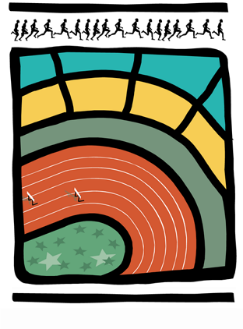 AVIS AUX CERCLES 2016 / N° 25LL/Ch. D/72							      1020 Bruxelles, le 28 juillet 20161.	COMMUNIQUES de la LBFA1.1.	Absence du Secrétaire Général, Léo Lefèvre1.2.	Procédure de désaffiliation d’initiative1.3.	Championnats LRBA d’Epreuves Combinées – WE des 20 et 21 août à BBS2.	COMMUNIQUE de la DIRECTION TECHNIQUE2.1.	Finale du Challenge BPM Eric De Meu 20163.	COMMUNIQUéS DES CERCLES :3.1.	Communiqué de l’UAC – 4 septembre 20163.2.	Communiqué de l’USBW –  meeting « Perche en Ville » du 3 septembre 2016COMMUNIQUES de la LBFAAbsence du Secrétaire Général, Léo LefèvreEn l’absence du Secrétaire Général, Léo Lefèvre, du 03/08 au 31/08 inclus, ses pouvoirs sont délégués, conformément à l’article 2.5.3. du R.O.I., à M. Daniel Hoffman, administrateur de la LBFA.Vous pouvez le joindre, en cas d’urgence uniquement, au n° de GSM suivant : 0496.72.14.52Procédure de désaffiliation d’initiativeLes secrétaires de cercles sont invités à communiquer à leurs affiliés la procédure de désaffiliation d’initiative, applicable du 1er au 30 septembre 2016 (en annexes, les articles 6.2.41 et 6.2.42 du R.O.I. + deux modèles de lettre pouvant être utilisés).Championnats LRBA d’Epreuves Combinées – WE des 20 et 21 août à BBSLes Championnats LRBA d’Epreuves Combinées se dérouleront le samedi 20 et le dimanche 21 août 2016 à Bertrix à partir de 9H00 (et non les 21 et 22 août comme mentionné erronément dans le calendrier).COMMUNIQUE de la DIRECTION TECHNIQUEFinale du Challenge BPM Eric De Meu 2016Veuillez trouver la liste des finalistes par catégorie et par cercle. Tous les finalistes sont avertis par courrier postal.Les athlètes qui, pour quelque raison que ce soit, ne souhaitent pas participer à la finale, sont priés d'en informer au plus tôt Frédérique Deroubaix via l’adresse mail suivante : f.deroubaix@skynet.be.COMMUNIQUéS DES CERCLES :Communiqué de l’UAC – 4 septembre 2016L’UAC organise des courses le 4 septembre 2016 au départ du stade de Taillis-Pré. Veuillez consulter le site du cercle pour de plus amples renseignements.Communiqué de l’USBW –  meeting « Perche en Ville » du 3 septembre 2016Le meeting « Perche en Ville » du samedi 3 septembre 2016 débute à 11h00.